Weekly NewsFrom next Monday (3rd March) we will have a dedicated time for outdoor learning, focusing on all areas of the curriculum!  It will be muddy so the children will need an extra pair of wellies or old shoes to take part.  It will not be acceptable for the children to use the same shoes as they are wearing indoors; it would be a shame to have mud all over our lovely new learning environment. If possible, the children should have all weather clothing which covers legs as well; if this is not possible, an old jacket/ joggies is preferable to their school wear.  P.E. – The children take part in P.E on Wednesdays and Fridays every week. As we are now focussing on athletics, it would be helpful for the children to wear trainers for the track running they will be undertaking; this helps to support their feet.  If not possible, please supply correctly fitting gym shoes; ill fitting shoes cause falls and accidents. They also need to have full gym kit on these days. Thank you to those who offered supplies for our woodwork bench and materials to help us create our lifeboat. Look at our amazing lifeboat!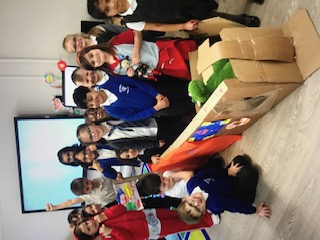 